Washington Parish CouncilOpen Spaces (Recreation, Allotment, Footpaths andConservation) CommitteeTo all Members of the Open Spaces (Recreation, Allotment, Footpaths and Conservation) Committee:Cllr S Buddell, Cllr B Hanvey, Cllr T Keech (Chairman) and Cllr J Luckin. NOTICE is hereby given, and Councillors are SUMMONED to attend a meeting of the Open Spaces Committee on:Monday 17th July 2023 at 7:45pm in the Washington Village Memorial Hall (Doré Room)A G E N D A0/7/23/20          To Receive and Approve apologies for absence.O/7/23/21	To Receive Declarations of Interest O/7/23/22	To Approve the Minutes of the last meeting on 19th June 2023O/7/23/23	Public Speaking                             To Receive questions & comments from members of the public O/7/23/24	Outstanding Actions and Matters Arising from the last meetingO/7/23/25           Allotment: To Receive July 2023 inspection report and Consider any actions required.O/7/23/26         Allotment: To Discuss the Local Authority assessment for a Tree Preservation Order                             for the Washington Scarlet apple tree and Agree any further action. O/7/23/27         Allotment: To Consider an application for a vacant plot.O/7/23/28         First Extension Graveyard: To Receive July 2023 Inspection Report and                              Consider any action required.                             Washington Recreation Ground and Parish PropertyO/7/23/29         To Consider quotation to repair gate post near the Village HallO/7/23/30         To Consider quotation to replace gates to the Play AreaO/7/23/31         To Review the provision of the Council’s business waste bin O/7/23/32         To Consider a hire request from the Storrington Community Football ClubO/7/23/33         To Consider a hire request from the Ashington Cougars O/7/23/34         To Note the June 2023 MUGA lights readingO/7/23/35         To Receive Reports on the Council’s AssetsO/7/23/36         Rampion 2: To Report any updates affecting the Washington Recreation Ground O/7/23/37         Any other urgent Open Space, Recreation & Allotment and Footpaths and                               Conservation issues that may arise OR items for the next Agenda.    O/7/23/38         Date and Time of next meetings                               Parish Council Meeting: Monday 7th August 2023, 7:30pm                             Planning & Transport Committee: Monday 21st August 2023, 7:00pm                             Open Spaces Committee: Monday 21st August 2023, 7:45pm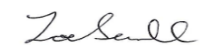                               Z Savill                             Clerk to Washington Parish Council                             11th July 2023Under the provisions of the Local Government Audit and Accountability Act 2014 (Openness of Local Government Bodies Regulations 2014), members of the public are permitted to film or record Council meetings to which they are permitted access, in a non-disruptive manner. By attending this meeting, it is deemed that you consent to this. A person or persons recording the parish meeting are reminded that the Public Speaking period is not part of the formal meeting and that they should take legal advice for themselves as to their rights to make any recording during that period